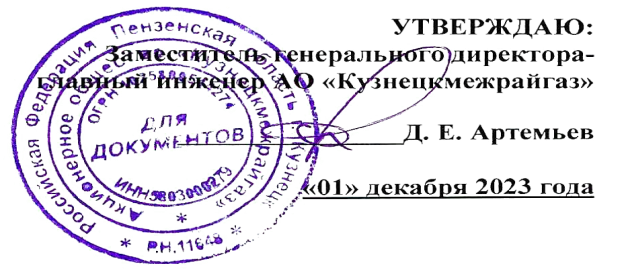 ГРАФИК    технического обслуживания внутридомового газового оборудования в жилых домах города Кузнецка на 2024 год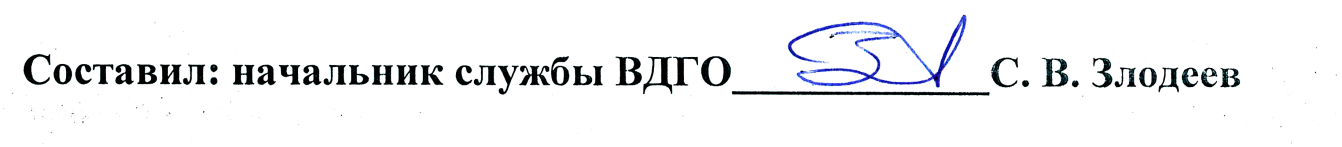 № п/пНаименование улицы2024 год2024 год2024 год2024 год№ п/пНаименование улицыI кварталII кварталIII кварталIV квартал1234561Гагарина2Гагаринский проезд3Радищева4Кирова5Свердлова6Фабричная7Сызранская8Сызранский проезд9Тургенева10Красноармейская11Красноармейский проезд12Гражданская13Гражданский проезд14Стекловская15Московская16Комсомольская17Манторова18Молодой Гвардии19Садовая20Пролетарская21Пролетарский проезд22Пензенская23Щорса24Котовского25Димитрова26Доватора27Осипова28Цветочная29Гончарова30Маркина31Махалина32Лазо33Малый проезд34Больничная351 Больничный проезд362 Больничный проезд37Луговая38Откормсовхоз39Тихая40Светлая41Песчаная12345642Песчаный проезд432-я Песчаная44Варшавская45Саратовская46Саратовский проезд47Саратовский тупик48Новомосковский проезд 49Дарвина50Дарвинский проезд51Советская521-я Кузнечная532-я Кузнечная543-я Кузнечная55Правды56Рабочая57Орджоникидзе58Каткова592-я Каткова60Солнечная61Карьерная62Березовая631-я Бутурлинская642-я Бутурлинская653-я Бутурлинская664-я Бутурлинская67Сиреневый переулок68Долгушенский переулок691 Пугачевский проезд702 Пугачевский проезд71Пугачева72Панфилова73Кустарная площадь74Кирпичный переулок751-я Лесная762-я Лесная771-я Линия782-я Линия793-я Линия804-я Линия815-я Линия826-я Линия837-я Линия848-я Линия859-я Линия8610-я Линия8711-я Линия8812-я Линия8913-я Линия9014-я Линия9115-я Линия9216-я Линия931-я Сосновая942-я Сосновая953-я Сосновая964-я Сосновая971-я Заречная982-я Заречная123456993-я Заречная1004-я Заречная1015-я Заречная102Береговая103Совхозная104Совхозный проезд105Набережная106Железнодорожная107Подгорная108Дачная109Заводская110Павлова111Энергетиков112Степная113Самовольная114Корсунский переулок115Горный переулок116Вишневая117Дальняя118Мичурина119Труевская120831 км Ж/дороги121828 км Ж/дороги122830 км Ж/дороги123832 км Ж/дороги124833 км Ж/дороги125Пушкина126Гоголя127Ипподромная128Ипподромный проезд129Вокзальная130Камышинская131Победы132Леваневского13350 лет Советской Армии134Некрасова135Хмельницкого136Сурская137Школьная138Республики139Лермонтова140Чкалова141Чкаловский проезд142Чапаева143Осипенко144Матросова145Репина146Молодежная147Маяковского148Маяковского проезд149Фрунзе150Чайковского151Пионерская152Волгоградская153Ленинградская154Минская155Полевая123456156Киевская157Герцена158Ватутина159Плеханова160Крылова161Южная162Парковая1631 Парковый проезд1642 Парковый проезд165Каменская166Горького167Горьковский проезд168Дуванная169Володарского170354 Стрелковой Дивизии171Октябрьская1721 Октябрьский проезд1732 Октябрьский проезд1743 Октябрьский проезд1754 Октябрьский проезд176Новая177Аэродромная178Аэродромный проезд 179Сборная180Начальная181Начальный проезд182Куйбышева183Куйбышевский проезд184Урицкого185Ульяновская186Предтеченского187Чернышевского188Леваневского проезд189Пушкинский проезд190Строительная191Строительный проезд192Чехова193Чеховский проезд194Хвалынская195Хвалынский проезд196Шевченко197Зеленая1988 Марта199Баумана200Целинная201Льва Толстого202Суворова203Крупской204Олега Кошевого205Колхозная206Литейная207Пригородная208Трудовая209Циолковского210Черняховского2111-я Спортивная2122-я Спортивная123456213Восточная214Веселая215Тверская216Самарская217Волжская218Тульская219Ключевой переулок220Ключевая221Ольховая222Кленовая223Тополиная224Вольская225Рижская226Белинского227Овражная228Калинина 229Первомайская230Ленина